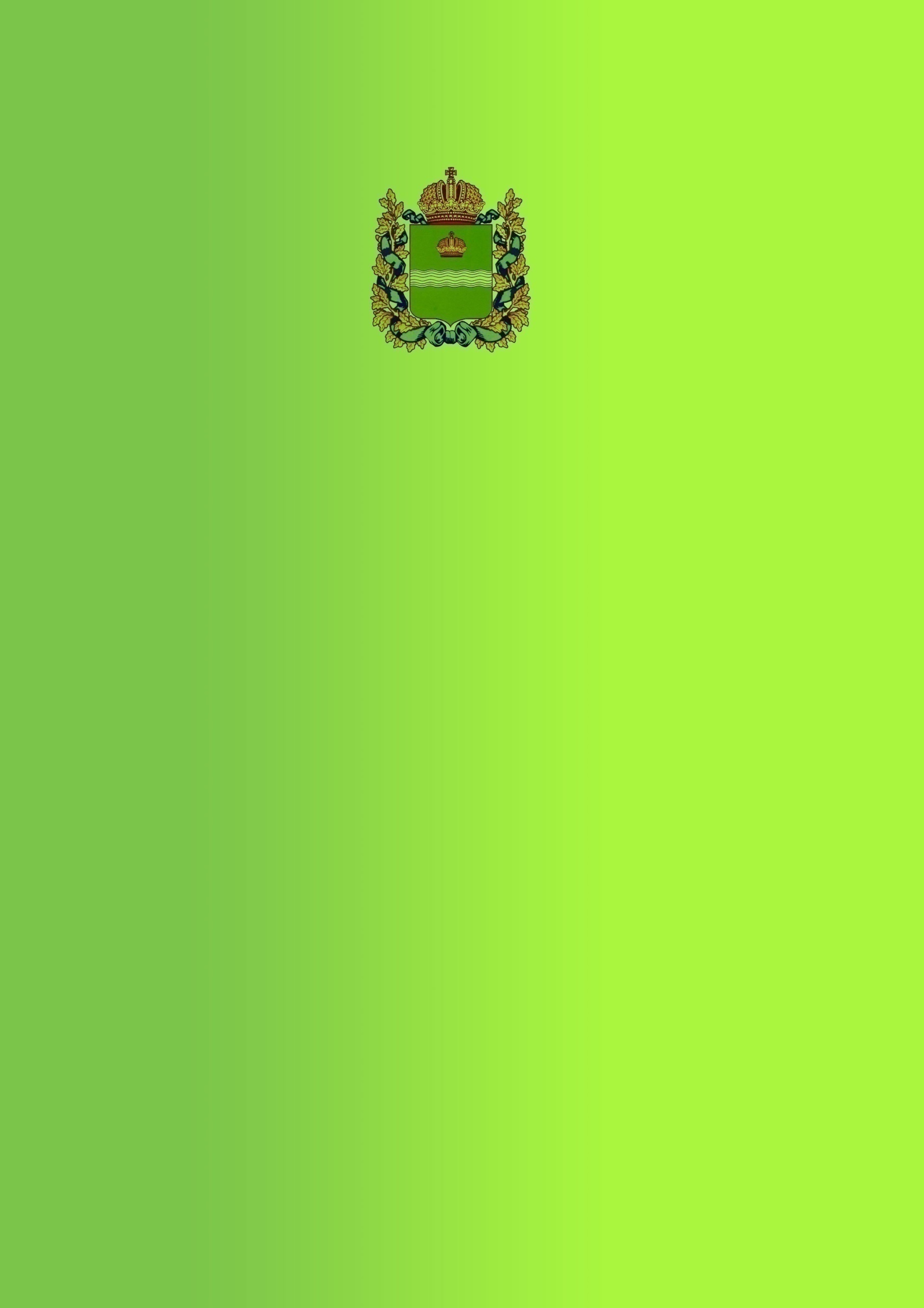 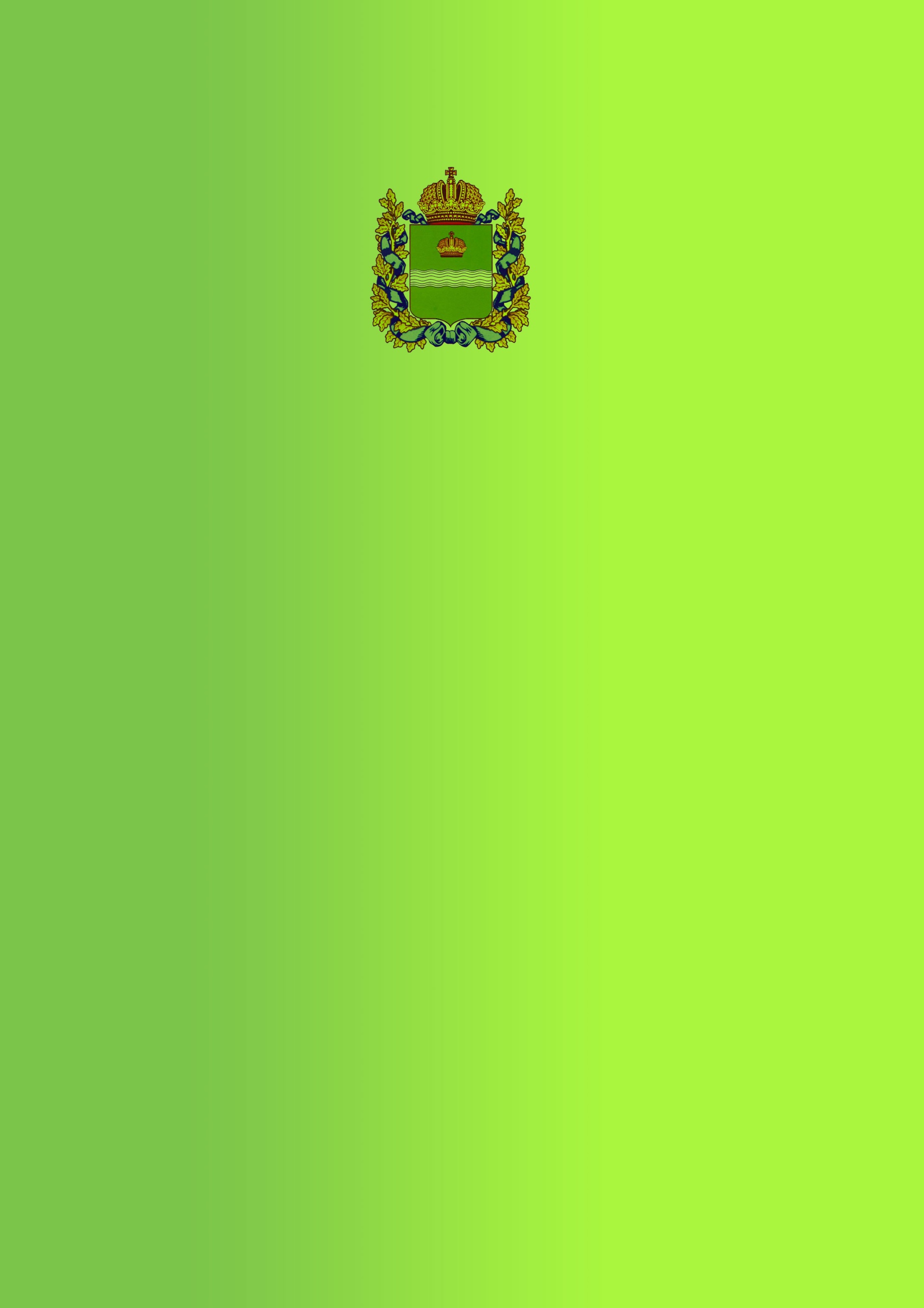 Содержание										                           стр.I. Информация Контрольно-счётной палаты Калужской области об итогах работы за первое полугодие 2018 годаI. Информация Контрольно-счётной палаты Калужской области об итогах работы за первое полугодие 2018 года9II. Информация Контрольно-счётной палаты Калужской области об итогах работы за 9 месяцев 2018 годаII. Информация Контрольно-счётной палаты Калужской области об итогах работы за 9 месяцев 2018 года30III. Отчёты о контрольно-проверочных мероприятияхIII. Отчёты о контрольно-проверочных мероприятиях44Отчёт о результатах контрольного мероприятия «Контроль результатов реализации за 2016-2017 годы подпрограммы «Повышение эффективности управления развитием отрасли физической культуры и спорта и системы подготовки спортивного резерва в Калужской области» государственной программы Калужской области «Развитие физической культуры и спорта в Калужской области» Отчёт о результатах контрольного мероприятия «Контроль результатов реализации за 2016-2017 годы подпрограммы «Повышение эффективности управления развитием отрасли физической культуры и спорта и системы подготовки спортивного резерва в Калужской области» государственной программы Калужской области «Развитие физической культуры и спорта в Калужской области» 44Отчёт о результатах контрольного мероприятия «Проверка законности, результативности (эффективности и экономности) использования межбюджетных трансфертов, предоставленных из областного бюджета бюджету муниципального района «Ульяновский район» за 2016-2017 годы» Отчёт о результатах контрольного мероприятия «Проверка законности, результативности (эффективности и экономности) использования межбюджетных трансфертов, предоставленных из областного бюджета бюджету муниципального района «Ульяновский район» за 2016-2017 годы» 53Отчёт о результатах контрольного мероприятия «Контроль результатов реализации за 2016-2017 годы подпрограммы «Расширение сети газопроводов и строительство объектов газификации на территории Калужской области (газификация Калужской области)» государственной программы Калужской области «Обеспечение доступным и комфортным жильем и коммунальными услугами населения Калужской области» в части строительства газопроводов и котельных» (совместно с контрольно-счётными органами муниципальных образований Калужской области) Отчёт о результатах контрольного мероприятия «Контроль результатов реализации за 2016-2017 годы подпрограммы «Расширение сети газопроводов и строительство объектов газификации на территории Калужской области (газификация Калужской области)» государственной программы Калужской области «Обеспечение доступным и комфортным жильем и коммунальными услугами населения Калужской области» в части строительства газопроводов и котельных» (совместно с контрольно-счётными органами муниципальных образований Калужской области) 64Отчёт о результатах контрольного мероприятия «Контроль за законностью, результативностью (эффективностью и экономностью) использования межбюджетных трансфертов, предоставленных из областного бюджета бюджету муниципального района «Медынский район» за 2016-2017 годы»Отчёт о результатах контрольного мероприятия «Контроль за законностью, результативностью (эффективностью и экономностью) использования межбюджетных трансфертов, предоставленных из областного бюджета бюджету муниципального района «Медынский район» за 2016-2017 годы»75Отчёт о результатах контрольного мероприятия «Финансовый аудит (контроль) использования бюджетных и иных ресурсов, полученных объектами аудита (контроля) для достижения запланированных целей и выполнения возложенных функций на выполнение мероприятий Государственной программы Калужской области «Развитие дорожного хозяйства Калужской области» (подпрограмма «Совершенствование и развитие сети автомобильных дорог Калужской области») в части ремонта автомобильных дорог общего пользования регионального или межмуниципального значения и искусственных дорожных сооружений на них, введенных в эксплуатацию в 2017 году в Дзержинском, Малоярославецком, Боровском и Перемышльском районах Калужской области» Отчёт о результатах контрольного мероприятия «Финансовый аудит (контроль) использования бюджетных и иных ресурсов, полученных объектами аудита (контроля) для достижения запланированных целей и выполнения возложенных функций на выполнение мероприятий Государственной программы Калужской области «Развитие дорожного хозяйства Калужской области» (подпрограмма «Совершенствование и развитие сети автомобильных дорог Калужской области») в части ремонта автомобильных дорог общего пользования регионального или межмуниципального значения и искусственных дорожных сооружений на них, введенных в эксплуатацию в 2017 году в Дзержинском, Малоярославецком, Боровском и Перемышльском районах Калужской области» 95Отчёт о результатах контрольного мероприятия «Последующий контроль исполнения представления Контрольно-счётной палаты Калужской области от 06.12.2017 № 02-48, направленного в адрес государственного казенного учреждения Калужской области «Калугадорзаказчик» по результатам контрольного мероприятия «Анализ транспортно-эксплуатационного состояния и производства работ (с учетом исполнения гарантийных обязательств) на автомобильных дорогах общего пользования регионального и межмуниципального значения, введенных в эксплуатацию после строительства, реконструкции, капитального ремонта и ремонта в 2014-2015 годах» Отчёт о результатах контрольного мероприятия «Последующий контроль исполнения представления Контрольно-счётной палаты Калужской области от 06.12.2017 № 02-48, направленного в адрес государственного казенного учреждения Калужской области «Калугадорзаказчик» по результатам контрольного мероприятия «Анализ транспортно-эксплуатационного состояния и производства работ (с учетом исполнения гарантийных обязательств) на автомобильных дорогах общего пользования регионального и межмуниципального значения, введенных в эксплуатацию после строительства, реконструкции, капитального ремонта и ремонта в 2014-2015 годах» 110Отчёт о результатах контрольного мероприятия «Контроль результатов использования бюджетных средств, выделенных на реализацию ГП КО «Развитие образования в Калужской области» (подпрограмма «Развитие дошкольного образования») министерству образования и науки Калужской области в 2016-2017 годах»Отчёт о результатах контрольного мероприятия «Контроль результатов использования бюджетных средств, выделенных на реализацию ГП КО «Развитие образования в Калужской области» (подпрограмма «Развитие дошкольного образования») министерству образования и науки Калужской области в 2016-2017 годах»122Отчёт о результатах контрольного мероприятия «Проверка законности предоставления субсидии из средств областного бюджета на возмещение затрат на внедрение энергосберегающих технологий и закупку оборудования в сфере жилищно-коммунального хозяйства в рамках реализации мероприятия «Внедрение энергосберегающих технологий и закупка оборудования в сфере жилищно-коммунального хозяйства» государственной программы Калужской области «Энергосбережение и повышение энергоэффективности в Калужской области» ГП «Калугаоблводоканал» на реконструкцию, модернизацию и расширение «Окского водозабора» г. Калуги» Отчёт о результатах контрольного мероприятия «Проверка законности предоставления субсидии из средств областного бюджета на возмещение затрат на внедрение энергосберегающих технологий и закупку оборудования в сфере жилищно-коммунального хозяйства в рамках реализации мероприятия «Внедрение энергосберегающих технологий и закупка оборудования в сфере жилищно-коммунального хозяйства» государственной программы Калужской области «Энергосбережение и повышение энергоэффективности в Калужской области» ГП «Калугаоблводоканал» на реконструкцию, модернизацию и расширение «Окского водозабора» г. Калуги» 143Отчёт о результатах контрольного мероприятия «Контроль результатов реализации за 2016-2017 годы и первое полугодие 2018 года подпрограммы «Развитие малого и среднего, в том числе инновационного, предпринимательства в Калужской области» государственной программы Калужской области «Развитие предпринимательства и инноваций в Калужской области» Отчёт о результатах контрольного мероприятия «Контроль результатов реализации за 2016-2017 годы и первое полугодие 2018 года подпрограммы «Развитие малого и среднего, в том числе инновационного, предпринимательства в Калужской области» государственной программы Калужской области «Развитие предпринимательства и инноваций в Калужской области» 148Информация о результатах проведения встречной проверки в городском поселении «Город Белоусово», проведенной в рамках контрольного мероприятия «Контроль результатов реализации за 2017 год подпрограммы «Формирование современной городской среды» государственной программы Калужской области «Охрана окружающей среды в Калужской области» Информация о результатах проведения встречной проверки в городском поселении «Город Белоусово», проведенной в рамках контрольного мероприятия «Контроль результатов реализации за 2017 год подпрограммы «Формирование современной городской среды» государственной программы Калужской области «Охрана окружающей среды в Калужской области» 155Отчёт о результатах контрольного мероприятия «Контроль результатов реализации за 2016-2017 годы IV этапа областной адресной программы по переселению граждан из аварийного жилищного фонда на территории муниципальных образований Калужской области на 2013-2018 годы»Отчёт о результатах контрольного мероприятия «Контроль результатов реализации за 2016-2017 годы IV этапа областной адресной программы по переселению граждан из аварийного жилищного фонда на территории муниципальных образований Калужской области на 2013-2018 годы»156Отчёт о результатах контрольного мероприятия «Контроль результатов использования бюджетных средств, выделенных на реализацию ГП КО «Развитие сельского хозяйства и регулирования рынков сельскохозяйственной продукции, сырья и продовольствия в Калужской области» (подпрограмма «Развитие сельского хозяйства и рынков сельскохозяйственной продукции в Калужской области» основное мероприятие «Развитие овощеводства открытого и защищенного грунта, грибоводства и семенного картофелеводства») министерству сельского хозяйства Калужской области в 2016-2017 годах»Отчёт о результатах контрольного мероприятия «Контроль результатов использования бюджетных средств, выделенных на реализацию ГП КО «Развитие сельского хозяйства и регулирования рынков сельскохозяйственной продукции, сырья и продовольствия в Калужской области» (подпрограмма «Развитие сельского хозяйства и рынков сельскохозяйственной продукции в Калужской области» основное мероприятие «Развитие овощеводства открытого и защищенного грунта, грибоводства и семенного картофелеводства») министерству сельского хозяйства Калужской области в 2016-2017 годах»188Отчёт о результатах контрольного мероприятия «Проверка законности, результативности (эффективности и экономности) использования межбюджетных трансфертов, предоставленных из областного бюджета бюджету муниципального района «Город Людиново и Людиновский район» за 2016-2017 годы»Отчёт о результатах контрольного мероприятия «Проверка законности, результативности (эффективности и экономности) использования межбюджетных трансфертов, предоставленных из областного бюджета бюджету муниципального района «Город Людиново и Людиновский район» за 2016-2017 годы»204Отчёт о результатах контрольного мероприятия «Последующий контроль исполнения представления Контрольно-счётной палаты Калужской области от 14.09.2017 № 05-021, направленного в адрес администрации муниципального района «Бабынинский район» по результатам проверки законности, результативности (эффективности и экономности) использования межбюджетных трансфертов, предоставленных из областного бюджета в 2015-2016 годах бюджету муниципального района «Бабынинский район» Отчёт о результатах контрольного мероприятия «Последующий контроль исполнения представления Контрольно-счётной палаты Калужской области от 14.09.2017 № 05-021, направленного в адрес администрации муниципального района «Бабынинский район» по результатам проверки законности, результативности (эффективности и экономности) использования межбюджетных трансфертов, предоставленных из областного бюджета в 2015-2016 годах бюджету муниципального района «Бабынинский район» 218Отчёт о результатах совместного контрольного мероприятия «Контроль за законностью, результативностью (эффективностью и экономностью) использования межбюджетных трансфертов, предоставленных из областного бюджета бюджету муниципального района «Боровский район» за 2016-2017 годы»Отчёт о результатах совместного контрольного мероприятия «Контроль за законностью, результативностью (эффективностью и экономностью) использования межбюджетных трансфертов, предоставленных из областного бюджета бюджету муниципального района «Боровский район» за 2016-2017 годы»224Отчёт о результатах контрольного мероприятия «Проверка соблюдения требований законодательства при использовании в 2018 году субсидий, выделенных из областного бюджета бюджету ГП «Город Сосенский» в рамках реализации подпрограммы «Развитие малого и среднего, в том числе инновационного, предпринимательства в Калужской области» государственной программы Калужской области «Развитие предпринимательства и инноваций в Калужской области» Отчёт о результатах контрольного мероприятия «Проверка соблюдения требований законодательства при использовании в 2018 году субсидий, выделенных из областного бюджета бюджету ГП «Город Сосенский» в рамках реализации подпрограммы «Развитие малого и среднего, в том числе инновационного, предпринимательства в Калужской области» государственной программы Калужской области «Развитие предпринимательства и инноваций в Калужской области» 241Отчёт о результатах контрольного мероприятия «Аудит в сфере закупок посредством проверки, анализа и оценки информации о законности, целесообразности, обоснованности, своевременности, эффективности и результативности расходов на закупки по планируемым к заключению, заключенным и исполненным контрактам в министерстве культуры и туризма Калужской области в 2017 году и за 9 месяцев 2018 года» Отчёт о результатах контрольного мероприятия «Аудит в сфере закупок посредством проверки, анализа и оценки информации о законности, целесообразности, обоснованности, своевременности, эффективности и результативности расходов на закупки по планируемым к заключению, заключенным и исполненным контрактам в министерстве культуры и туризма Калужской области в 2017 году и за 9 месяцев 2018 года» 249Отчёт о результатах контрольного мероприятия «Проверка отдельных вопросов использования бюджетных средств на оплату труда, выделенных ГБУ Калужской области «Мосальская Межрайонная станция по борьбе с болезнями животных» в 2017 году и за 9 месяцев 2018 года»Отчёт о результатах контрольного мероприятия «Проверка отдельных вопросов использования бюджетных средств на оплату труда, выделенных ГБУ Калужской области «Мосальская Межрайонная станция по борьбе с болезнями животных» в 2017 году и за 9 месяцев 2018 года»266Отчёт о результатах контрольного мероприятия «Проверка отдельных вопросов использования бюджетных средств, выделенных ГБУЗ Калужской области «Калужская областная психиатрическая больница имени А.Е. Лифшица» в 2017-2018 годах» Отчёт о результатах контрольного мероприятия «Проверка отдельных вопросов использования бюджетных средств, выделенных ГБУЗ Калужской области «Калужская областная психиатрическая больница имени А.Е. Лифшица» в 2017-2018 годах» 272Отчёт о результатах контрольного мероприятия «Контроль результатов реализации за 2016-2017 годы подпрограммы «Комплексное освоение и развитие территорий в целях жилищного строительства и развития индивидуального жилищного строительства» государственной программы Калужской области «Обеспечение доступным и комфортным жильем и коммунальными услугами населения Калужской области» в части предоставления субсидий муниципальным образованиям Калужской области на строительство (реконструкцию) автомобильных дорог в рамках реализации проектов по развитию территорий, предусматривающих строительство жилья»Отчёт о результатах контрольного мероприятия «Контроль результатов реализации за 2016-2017 годы подпрограммы «Комплексное освоение и развитие территорий в целях жилищного строительства и развития индивидуального жилищного строительства» государственной программы Калужской области «Обеспечение доступным и комфортным жильем и коммунальными услугами населения Калужской области» в части предоставления субсидий муниципальным образованиям Калужской области на строительство (реконструкцию) автомобильных дорог в рамках реализации проектов по развитию территорий, предусматривающих строительство жилья»284Отчёт о результатах контрольного мероприятия «Контроль результатов реализации за 2017 год подпрограммы «Профилактика заболеваний и формирование здорового образа жизни. Развитие первичной медико-санитарной помощи», «Развитие информатизации в здравоохранении» государственной программы Калужской области «Развитие здравоохранения в Калужской области» Отчёт о результатах контрольного мероприятия «Контроль результатов реализации за 2017 год подпрограммы «Профилактика заболеваний и формирование здорового образа жизни. Развитие первичной медико-санитарной помощи», «Развитие информатизации в здравоохранении» государственной программы Калужской области «Развитие здравоохранения в Калужской области» 308Отчет о результатах контрольного мероприятия «Контроль результатов реализации за 2017 год подпрограммы «Формирование современной городской среды» государственной программы Калужской области «Охрана окружающей среды в Калужской области»Отчет о результатах контрольного мероприятия «Контроль результатов реализации за 2017 год подпрограммы «Формирование современной городской среды» государственной программы Калужской области «Охрана окружающей среды в Калужской области»331Отчёт о результатах контрольного мероприятия «Проверка реализации мероприятий по подготовке и проведению чемпионата мира по футболу в 2018 году в Российской Федерации в части бюджетных средств, направленных на капитальные вложения в объекты государственной собственности»Отчёт о результатах контрольного мероприятия «Проверка реализации мероприятий по подготовке и проведению чемпионата мира по футболу в 2018 году в Российской Федерации в части бюджетных средств, направленных на капитальные вложения в объекты государственной собственности»349Отчёт о результатах контрольного мероприятия «Последующий контроль исполнения представления Контрольно-счётной палаты Калужской области от 14.03.2017 № 03-004, направленного в адрес государственного бюджетного учреждения здравоохранения Калужской области «Областная туберкулезная больница» по результатам проверки законности и результативности (эффективности и экономности) использования бюджетных средств и иных источников, предусмотренных законодательством Российской Федерации и Калужской области, выделенных в 2015-2016 годах» ГБУЗ КО «Областная туберкулезная больница» Отчёт о результатах контрольного мероприятия «Последующий контроль исполнения представления Контрольно-счётной палаты Калужской области от 14.03.2017 № 03-004, направленного в адрес государственного бюджетного учреждения здравоохранения Калужской области «Областная туберкулезная больница» по результатам проверки законности и результативности (эффективности и экономности) использования бюджетных средств и иных источников, предусмотренных законодательством Российской Федерации и Калужской области, выделенных в 2015-2016 годах» ГБУЗ КО «Областная туберкулезная больница» 378Отчёт о результатах контрольного мероприятия «Проверка отдельных вопросов реализации Закона Калужской области от 26.04.2018 № 321-ОЗ «О полномочиях государственного предприятия Калужской области «Калугафармация» на оказание услуг, закупка которых осуществляется у единственного поставщика (подрядчика, исполнителя)» Отчёт о результатах контрольного мероприятия «Проверка отдельных вопросов реализации Закона Калужской области от 26.04.2018 № 321-ОЗ «О полномочиях государственного предприятия Калужской области «Калугафармация» на оказание услуг, закупка которых осуществляется у единственного поставщика (подрядчика, исполнителя)» 386Отчёт о результатах контрольного мероприятия «Контроль результатов реализации за 2016-2017 годы подпрограммы «Развитие системы социального обслуживания семьи и детей Калужской области» государственной программы Калужской области «Семья и дети Калужской области»Отчёт о результатах контрольного мероприятия «Контроль результатов реализации за 2016-2017 годы подпрограммы «Развитие системы социального обслуживания семьи и детей Калужской области» государственной программы Калужской области «Семья и дети Калужской области»408Отчёт о результатах контрольного мероприятия «Проверка целевого и эффективного использования межбюджетных трансфертов, предоставленных в 2016-2017 годах бюджету муниципального района «Спас-Деменский район» Отчёт о результатах контрольного мероприятия «Проверка целевого и эффективного использования межбюджетных трансфертов, предоставленных в 2016-2017 годах бюджету муниципального района «Спас-Деменский район» 417Отчёт о результатах контрольного мероприятия «Последующий контроль исполнения представления Контрольно-счётной палаты Калужской области от 13.11.2017 № 04-030, направленного в адрес администрации муниципального района «Дзержинский район» по результатам проверки законности, результативности (эффективности и экономности) использования межбюджетных трансфертов, предоставленных из областного бюджета в 2015-2016 годах бюджету муниципального района «Дзержинский район» Отчёт о результатах контрольного мероприятия «Последующий контроль исполнения представления Контрольно-счётной палаты Калужской области от 13.11.2017 № 04-030, направленного в адрес администрации муниципального района «Дзержинский район» по результатам проверки законности, результативности (эффективности и экономности) использования межбюджетных трансфертов, предоставленных из областного бюджета в 2015-2016 годах бюджету муниципального района «Дзержинский район» 428Отчёт о результатах контрольного мероприятия «Проверка законности и результативности (эффективности и экономности) использования бюджетных средств и иных источников, предусмотренных законодательством Российской Федерации и Калужской области, полученных государственным бюджетным учреждением Калужской области «Спортивная школа «Спарта» в 2016-2017 годах» Отчёт о результатах контрольного мероприятия «Проверка законности и результативности (эффективности и экономности) использования бюджетных средств и иных источников, предусмотренных законодательством Российской Федерации и Калужской области, полученных государственным бюджетным учреждением Калужской области «Спортивная школа «Спарта» в 2016-2017 годах» 432Отчёт о результатах контрольного мероприятия «Проверка законности проведения конкурса, заключения государственного контракта и расходования бюджетных средств министерством природных ресурсов и экологии Калужской области по объекту «Проведение экспертизы гидрогеологической части проектной документации на разработку Любицкого участка Белоусовского месторождения строительных песков на предмет возможного негативного влияния при проведении горных работ на гидрогеологическую обстановку в районе ближайших населённых пунктов – д. Любицы, Малая Росляковка и Передоль» Отчёт о результатах контрольного мероприятия «Проверка законности проведения конкурса, заключения государственного контракта и расходования бюджетных средств министерством природных ресурсов и экологии Калужской области по объекту «Проведение экспертизы гидрогеологической части проектной документации на разработку Любицкого участка Белоусовского месторождения строительных песков на предмет возможного негативного влияния при проведении горных работ на гидрогеологическую обстановку в районе ближайших населённых пунктов – д. Любицы, Малая Росляковка и Передоль» 443Отчёт о результатах контрольного мероприятия «Аудит в сфере закупок посредством проверки, анализа и оценки информации о законности, целесообразности, обоснованности, своевременности, эффективности и результативности расходов на закупки по планируемым к заключению, заключенным и исполненным контрактам в государственном бюджетном учреждении Калужской области «Областной молодёжный центр» Отчёт о результатах контрольного мероприятия «Аудит в сфере закупок посредством проверки, анализа и оценки информации о законности, целесообразности, обоснованности, своевременности, эффективности и результативности расходов на закупки по планируемым к заключению, заключенным и исполненным контрактам в государственном бюджетном учреждении Калужской области «Областной молодёжный центр» 449Отчёт о результатах контрольного мероприятия «Аудит в сфере закупок посредством проверки, анализа и оценки информации о законности, целесообразности, обоснованности, своевременности, эффективности и результативности расходов на закупки по планируемым к заключению, заключенным и исполненным контрактам в ГБПОУ КО «Перемышльский техникум эксплуатации транспорта» 2017-2018 годах» Отчёт о результатах контрольного мероприятия «Аудит в сфере закупок посредством проверки, анализа и оценки информации о законности, целесообразности, обоснованности, своевременности, эффективности и результативности расходов на закупки по планируемым к заключению, заключенным и исполненным контрактам в ГБПОУ КО «Перемышльский техникум эксплуатации транспорта» 2017-2018 годах» 473Отчёт о результатах контрольного мероприятия «Контроль за законностью, результативностью (эффективностью и экономностью) использования бюджетных средств и иных источников, предусмотренных законодательством Российской Федерации и Калужской области, выделенных в 2016-2017 годах государственному бюджетному профессиональному образовательному учреждению Калужской области «Кировский индустриально-педагогический колледж им. А.П. Чурилина» Отчёт о результатах контрольного мероприятия «Контроль за законностью, результативностью (эффективностью и экономностью) использования бюджетных средств и иных источников, предусмотренных законодательством Российской Федерации и Калужской области, выделенных в 2016-2017 годах государственному бюджетному профессиональному образовательному учреждению Калужской области «Кировский индустриально-педагогический колледж им. А.П. Чурилина» 476Отчёт о результатах контрольного мероприятия «Последующий контроль исполнения представления Контрольно-счётной палаты Калужской области от 20.10.2017 № 03-027, направленного в адрес администрации МР «Думиничский район» по результатам проверки законности, результативности (эффективности и экономности) использования межбюджетных трансфертов, предоставленных из областного бюджета в 2015-2016 годах бюджету муниципального района «Думиничский район» Отчёт о результатах контрольного мероприятия «Последующий контроль исполнения представления Контрольно-счётной палаты Калужской области от 20.10.2017 № 03-027, направленного в адрес администрации МР «Думиничский район» по результатам проверки законности, результативности (эффективности и экономности) использования межбюджетных трансфертов, предоставленных из областного бюджета в 2015-2016 годах бюджету муниципального района «Думиничский район» 519Отчёт о результатах контрольного мероприятия «Аудит в сфере закупок посредством проверки, анализа и оценки информации о законности, целесообразности, обоснованности, своевременности, эффективности и результативности расходов на закупки по планируемым к заключению, заключённым и исполненным контрактам в ГБУ КО «Калужский областной центр социальной помощи семье и детям «Доверие» за 2017 год и 11 месяцев 2018 года» Отчёт о результатах контрольного мероприятия «Аудит в сфере закупок посредством проверки, анализа и оценки информации о законности, целесообразности, обоснованности, своевременности, эффективности и результативности расходов на закупки по планируемым к заключению, заключённым и исполненным контрактам в ГБУ КО «Калужский областной центр социальной помощи семье и детям «Доверие» за 2017 год и 11 месяцев 2018 года» 527IV. Отчёты об экспертно-аналитических мероприятиях54411Отчёт о результатах ЭАМ «Анализ нарушений и недостатков, допускаемых участниками бюджетного процесса Калужской области, за 9 месяцев 2018 года»Отчёт о результатах ЭАМ «Анализ нарушений и недостатков, допускаемых участниками бюджетного процесса Калужской области, за 9 месяцев 2018 года»54522Отчёт о результатах совместного со Счётной палатой РФ ЭАМ «Анализ использования субвенций на осуществление полномочий по первичному воинскому учёту на территориях, где отсутствуют военные комиссариаты, выделенных в 2016-2017 годах» Отчёт о результатах совместного со Счётной палатой РФ ЭАМ «Анализ использования субвенций на осуществление полномочий по первичному воинскому учёту на территориях, где отсутствуют военные комиссариаты, выделенных в 2016-2017 годах» 55133Отчёт о результатах параллельного со Счётной палатой РФ ЭАМ «Анализ и оценка расходов на финансирование и материально-техническое обеспечение деятельности мировых судей»Отчёт о результатах параллельного со Счётной палатой РФ ЭАМ «Анализ и оценка расходов на финансирование и материально-техническое обеспечение деятельности мировых судей»58044Отчёт о результатах ЭАМ «Аудит закупок продуктов питания государственными учреждениями Калужской области посредством анализа и оценки информации о расходах на закупки по планируемым к заключению, заключенным и исполненным контрактам за период с 2017 года и 9 месяцев 2018 года (по обращению комитета по агропромышленному комплексу Законодательного Собрания Калужской области от 03.07.2018 вх. № 02-0092)» Отчёт о результатах ЭАМ «Аудит закупок продуктов питания государственными учреждениями Калужской области посредством анализа и оценки информации о расходах на закупки по планируемым к заключению, заключенным и исполненным контрактам за период с 2017 года и 9 месяцев 2018 года (по обращению комитета по агропромышленному комплексу Законодательного Собрания Калужской области от 03.07.2018 вх. № 02-0092)» 59655Отчёт о результатах ЭАМ «Внешняя проверка годовых отчетов об исполнении местных бюджетов в соответствии со статьёй 136 БК РФ»Отчёт о результатах ЭАМ «Внешняя проверка годовых отчетов об исполнении местных бюджетов в соответствии со статьёй 136 БК РФ»61066Отчёт о результатах ЭАМ «Анализ системы здравоохранения Калужской области (состояние на начало 2018 года, объемы платных медицинских услуг, оказываемых населению области частными медицинскими учреждениями и государственными учреждениями здравоохранения области)» Отчёт о результатах ЭАМ «Анализ системы здравоохранения Калужской области (состояние на начало 2018 года, объемы платных медицинских услуг, оказываемых населению области частными медицинскими учреждениями и государственными учреждениями здравоохранения области)» 617V. ЗАКЛЮЧЕНИЯ Контрольно-счетной палаты Калужской областиV. ЗАКЛЮЧЕНИЯ Контрольно-счетной палаты Калужской области631631Перечень заключений на проекты законов Калужской области и отчёты о ходе исполнения областного бюджетаТексты некоторых заключений на проекты законов Калужской области и отчёты о ходе исполнения областного бюджета и бюджета Территориального фонда обязательного медицинского страхования Калужской области631Заключение Контрольно-счётной палаты на проект закона Калужской области «О бюджете Территориального фонда обязательного медицинского страхования Калужской области на 2019 год и на плановый период 2020 и 2021 годов»634